South of the Border Front Nine Division 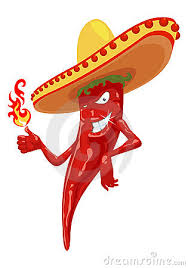 1st	 2nd	 3rd	 BackNine Division 1st	2nd3rd	 Best Cart:   		Gary & Lisa GoldsmithBest Dressed:	Trevor & Januarie HellmanCongratulations!